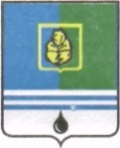 					РЕШЕНИЕДУМЫ ГОРОДА КОГАЛЫМАХанты-Мансийского автономного округа - ЮгрыОт «23» июня 2021 г.							 № 581-ГД _____.                                                        №_______ О внесении изменения в решение Думы города Когалыма от 18.06.2015 №557-ГДВ соответствии со статьей 33 Федерального закона от 12.06.2002         №67-ФЗ «Об основных гарантиях избирательных прав и права на участие в референдуме граждан Российской Федерации», Уставом города Когалыма, Дума города Когалыма РЕШИЛА:1. Внести в решение Думы города Когалыма от 18.06.2015 №557-ГД «О порядке проведения конкурса по отбору кандидатур на должность главы города Когалыма» (далее – решение) следующее изменение:1.1. подпункт 3.1.1 пункта 3.1 раздела 3 приложения к решению дополнить абзацем следующего содержания:«Если кандидат является физическим лицом, выполняющим функции иностранного агента, или кандидатом, аффилированным с выполняющим функции иностранного агента лицом, сведения об этом должны быть указаны в заявлении.».2. Настоящее решение вступает в силу после его официального опубликования и применяется к правоотношениям, возникшим в связи с проведением выборов, назначенных после дня вступления в силу Федерального закона от 12.06.2002 №67-ФЗ «Об основных гарантиях избирательных прав и права на участие в референдуме граждан Российской Федерации» (в редакции Федерального закона от 20.04.2021 №91-ФЗ).3. Опубликовать настоящее решение в газете «Когалымский вестник».ПредседательГлаваДумы города Когалымагорода Когалыма_____________ А.Ю.Говорищева_____________ Н.Н.Пальчиков